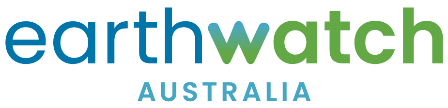 Position: 	Head of Programs Employer:	Earthwatch Australia Work Type:	Contract, 3yrs. Full-time.Sector:		Not for ProfitLocation:	Melbourne, AustraliaClosing Date:	5pm, 23 September 2020About UsEarthwatch Institute is a leading global environmental organisation, committed to conserving the diversity and integrity of life on Earth to meet the needs of current and future generations.Founded in 1971, and with five offices around the globe, our aim is to empower people to save the natural world. We do this by engaging the community directly in environmental and sustainability experiences through Work (corporate programs), Life (student and teacher programs) and Play (public expeditions). This hands on experience bridges the gap between science and the community and creates an informed society that can translate scientific knowledge into sustainable action. Focusing our research on the most critical issues facing our planet (climate change, ocean health, restoring our iconic landscape and protecting our unique wildlife), we have to-date supported thousands of research expeditions across the globe. The RoleEarthwatch is seeking an experienced, passionate and motivated individual to lead our Programs team as the Head of Programs.  This individual will help to help deliver our portfolio of public, educational, and corporate research programs and expeditions. We are seeking an individual who can learn quickly about the breadth and depth of our programs, and is comfortable taking initiative on business and program development soon after starting.  There will be a ~14-18 week handover with the current Head of Programs.The Head of Programs is a challenging and rewarding leadership position within the organization.  The successful candidate will have the responsibility for line management of the various Program Managers that report to them, ensuring programs are delivered successfully, managing corporate partnerships (including proposals, report writing, budget reviews and acquittals), negotiating corporate and research contracts, liaising with the CDO and CEO in setting organizational strategy, overseeing the OHS of the programs, and liaising with the Scientific Advisory Committee.  The Head of Programs will occasionally be required to travel to oversee the delivery of important partnership programs.  While COVID-19 has changed much of the way Earthwatch programs operate for now, we anticipate that as the pandemic comes under control, at various times throughout the year the position will involve travel and leading Earthwatch teams both within Australia and internationally.Primary Tasks and ResponsibilitiesHead of ProgramsLead the Programs team in developing and delivery of Earthwatch’s portfolio of citizen science and learning programEnsure Earthwatch’s portfolio positions the organization as a leader in citizen science experiences and sustainable behaviour changeManage, maintain and oversee Earthwatch OHS procedures to ensure best practiceWork closely with the CDO and CEO in partnership proposal writing and reporting, relationship building and management, and delivering organizational strategyAdministrative dutiesAbout YouIt goes without saying that your passion for environmental sustainability and citizen science engagement, behaviour change and fieldwork safety will be highly regarded. Earthwatch Australia is a small organisation, so your ability to work in a small team, be self-motivated, result-oriented and show initiative is critical. Essential criteria Must be an Australian citizen/permanent resident or have a valid work visa to work full time in AustraliaDegree with Honours required in a relevant field (i.e. conservation biology, environmental science, ecology), or Degree in a relevant field and significant experience conducting fieldworkSignificant personal experience in conducting or managing field expeditionsKnowledge and experience of international best practice in Risk Management and Field SafetyExcellent track record in working with diverse teams of peopleExperience in management of program finances in a prudent manner Excellent communication skills, written and verbalExperience managing small teams (~3-7 staff who are your direct reports)Exemplary people management skills, and knowledge/experience with worker’s rights and legislationSome knowledge of natural capital, marine debris, blue carbon, climate change science and phenology, or environmental markets and/or environmental economicsProficiency with MS Office suiteGrant or proposal writing experienceAbility to travel interstate, and to work outside of normal office hours while in the fieldDesirable criteriaQualifications/Certification in one or more of the following: off-site safety management, risk management and/or incident managementFormal project management training, or knowledge and experience with Jira project management softwareKnowledge of expedition legal and liability issues4WD training or equivalent off-road driving experienceExperience with conducting recruitment processesUp to date qualifications/certifications in remote area first aid, wilderness first aid or senior first aid or equivalent or willingness to attend appropriate training to obtain certificateCurrent Working with Children certificate or willingness to obtainPhD in a relevant field (i.e. conservation biology, environmental science, ecology)Personal AttributesStrong interpersonal skillsFlexible and ability to improviseDetail oriented and hard-workingAbility to respond to changing priorities in a fast-paced environmentAbility to retain composure think clearly and use good judgement during incident managementPassion for the causeResults drivenCould you be our next Head of Programs?We recommended that you read the position description prior to submitting your application.Ready to apply?Please email earth@earthwatch.org.au with the following:A cover letter (max 500 words) addressing your interest in the organization and the role. Remember this is your chance to shine, so tell us why you should be our next Head of Programs;Your resume, and;  A document outlining how you meet the essential criteria and any of the desirable criteriaApplications for this position are open until September 23rd and we’re aiming for a start date in the first half of October.Thank you for your interest in Earthwatch Australia and we really look forward to hearing from you.